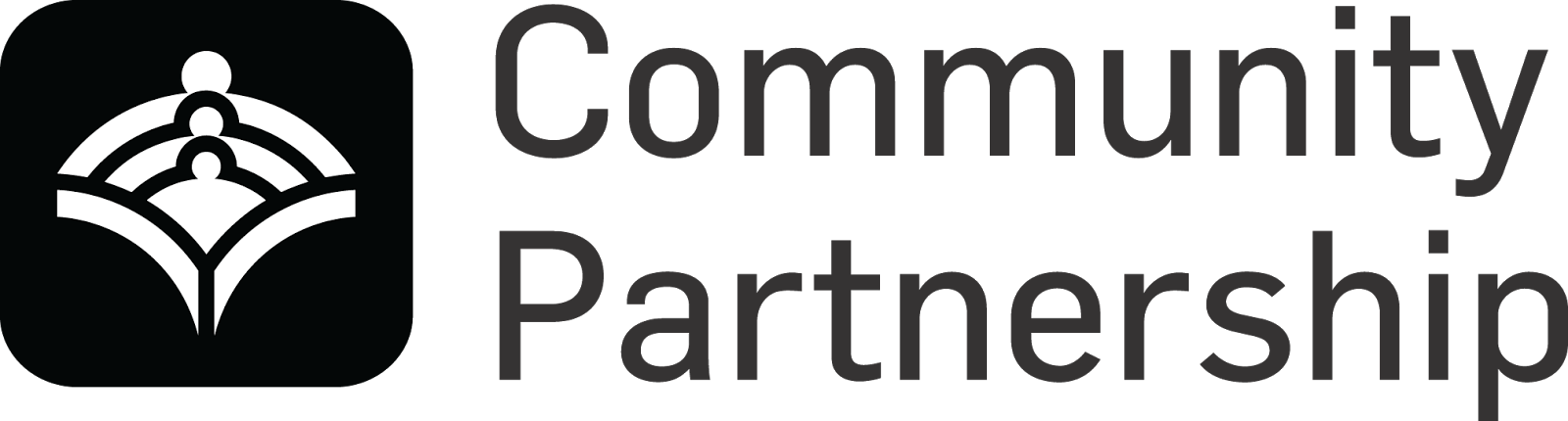 Tuesday, May 5th 2015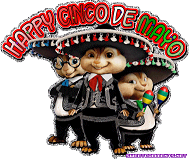 
Please keep in mind the below important dates and reminders!Important information and dates /Friendly reminders:CPCS door officially open at 7:30 AM. Please DO NOT drop your child(ren) off prior to 7:30 AM, as there is no adult supervision at that time.Parent Portal Letters are included in your child’s Tuesday Folder.Board of Directors Meeting Wednesday, May 13th at 6PM.  Meeting location will be held at BwCC2 – 215 Heyward Street.New principal Meet and Greet – Tuesday, May 19th from 6-7PM in the auditorium.NYS Science Performance Exam (4th & 8th Grades) – Wednesday, May 20-21 and Tuesday, May 26-29School is Closed in Observance of the Memorial Day holiday – Friday, May 22 and Monday, May 25 Attached is the PTCC NewsletterAttached is also the Creativity Day/June Fest Flyer (Saturday, June 6th)Please support our MS Basketball Team (Game schedule attached)As a reminder, parents are not permitted to park in the school’s parking lot at any time.With the cooperation of the weather we will be conducting daily outdoor dismissals. For inclement weather days dismissal will be conducted in the auditorium. *Our uniform closet is quickly depleting. We ask that if you have any uniforms (mainly pants) that your child has outgrown, please donate them to the school. Remember……It takes a community! Thank  you.*CPCS MS Basketball Team in Action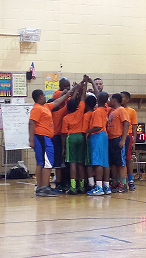 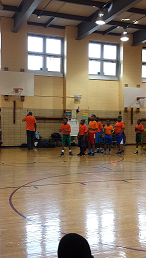 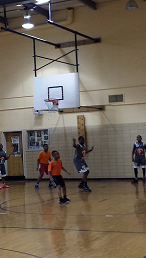 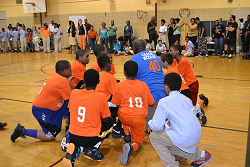 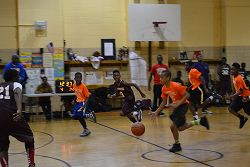 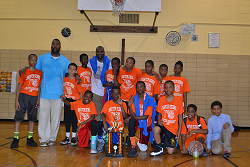 